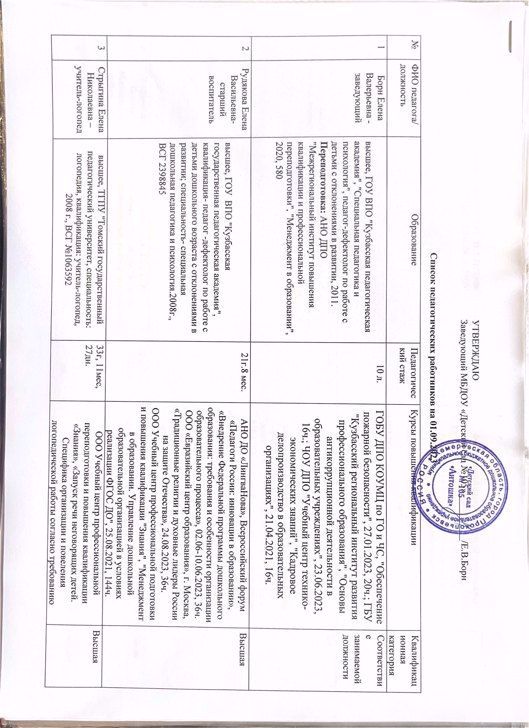 УТВЕРЖДАЮЗаведующий МБДОУ «Детский сад №105»__________/Е.В.БорнСписок педагогических работников на 01.09.2023№ФИО педагога/ должностьОбразованиеПедагогический стажКурсы повышения квалификацииКвалификационная категория1Борн Елена Валерьевна - заведующийвысшее, ГОУ ВПО "Кузбасская педагогическая академия", "Специальная педагогика и психология", педагог-дефектолог по работе с детьми с отклонениями в развитии, 2011. Переподготовка: АНО ДПО "Межрегиональный институт повышения квалификации и профессиональной переподготовки", "Менеджмент в образовании", 2020, 58010 л.ГОБУ ДПО КОУМЦ по ГО и ЧС, "Обеспечение пожарной безопасности", 27.01.2023, 20ч.; ГБУ "Кузбасский региональный институт развития профессионального образования", "Основы антикоррупционной деятельности в образовательных учреждениях", 23.06.2023, 16ч.; ЧОУ ДПО "Учебный центр технико-экономических знаний", "Кадровое делопроизводство в образовательных организациях", 21.04.2021, 16ч.Соответствие занимаемой должности2Рудякова Елена Васильевна- старший воспитательвысшее, ГОУ  ВПО "Кузбасская государственная педагогическая академия", квалификация- педагог -дефектолог по работе с детьми дошкольного возраста с отклонениями в развитии; специальность- специальная дошкольная педагогика и психология.2008г., ВСГ 239884521г.8 мес.АНО ДО «ЛингваНова», Всероссийский форум «Педагоги России: инновации в образовании», «Внедрение Федеральной программы дошкольного образования: требования и особенности организации образовательного процесса», 02.06-10.06.2023, 36ч.ООО «Евразийский центр образования», г. Москва, «Традиционные религии и духовные лидеры России на защите Отечества», 24.08.2023, 36ч.ООО Учебный центр профессиональной подготовки и повышения квалификации "Знания", "Менеджмент в образовании. Управление дошкольной образовательной организацией в условиях реализации ФГОС ДО", 25.08.2021, 144ч.Высшая3Стрыгина Елена Николаевна – учитель-логопедвысшее, ТГПУ "Томский государственный педагогический университет, специальность: логопедия, квалификация: учитель-логопед,
2008 г., ВСГ №1063592Медаль ФНПР «100 ЛЕТ ПРОФСОЮЗАМ РОССИИ», 26.10.200533г, 11мес, 27дн.ООО Учебный центр профессиональной переподготовки и повышения квалификации «Знания», «Запуск речи неговорящих детей. Специфика организации и повеления логопедической работы согласно требованию федеральной адаптированной  программы дошкольного образования», 27.09.2023, 144ч.АНО ДО «ЛингваНова», Форум «Педагоги России: инновации в образовании», «Соблюдение требований ФАОП ДО для обучающихся с ОВЗ: организация учебно-воспитательной работы с детьми дошкольного возраста по ФГОС ДО», 36ч. 15.07.2023.АНО ДО «ЛингваНова», Форум «Педагоги России: инновации в образовании», «Артикуляционная гимнастика и нейроигры в коррекции нарушений речи у детей дошкольного и младшего школьного возраста в соответствии с ФГОС», 72ч., 30.07.2023Высшая4Исаева Елена Васильевна, учитель-логопедвысшее, ФГБОУ ВПО "Кемеровский государственный университет", спец: специальное (дефектологическое) образование, квалиф: бакалавр, 2016., 104224  093619613л, 1 мес, 10 днООО Учебный центр профессиональной переподготовки и повышения квалификации «Знания», «Запуск речи неговорящих детей. Специфика организации и повеления логопедической работы согласно требованию федеральной адаптированной  программы дошкольного образования», 27.09.2023, 144ч.АНО ДО «ЛингваНова», Всероссийский форум «Педагоги России: инновации в образовании», «Внедрение Федеральной программы дошкольного образования: требования и особенности организации образовательного процесса», 02.06-10.06.2023, 36ч.ООО Федеральный учебный центр профессиональной подготовки и повышения квалификации "Знания", "Воспитание и обучение детей с РАС в условиях реализации ФГОС", 06.05.2021, 144ч.Б/к5Вторникова Ксения Михайловна – музыкальный руководительсреднее профессиональное, ГОУ СПО "Прокопьевский колледж искусств", спец: хоровое дирижирование, квалиф: руководитель хора и творческого коллектива, преподаватель хоровых дисциплин, артист хора и ансамбля, 2012г., № 204810 л, 5 мес., 25дн.ООО «Институт развития образования, повышения квалификации и переподготовки» (РОПКиП) "Музыкальный руководитель в дошкольном учреждении, работающий с детьми с ОВЗ в рамках ФГОС", 144ч., 21.09.2022Первая6Кузнецова Оксана Владимировна – инструктор по физ.культуре (бассейн)среднее профессиональное, Прокопьевский техникум физической культуры, спец.: физическая культура, квалиф.: преподаватель физич. культуры, 1995 г., СБ №361685116 л, 2 мес, 7 дн.АНО ДПО «Межрегиональный институт повышения квалификации и профессиональной переподготовки», «Внедрение и реализация Федеральной образовательной программы дошкольного образования в образовательной практике», 120ч., 31.07.2023Высшая7Сафронова Елена Викторовна – педагог-психологвысшее, Кемеровский государственный университет, специальность: психология, квалификация: психолог, преподаватель психологии, 2002г., ДВС №1185586 .Переподготовка: ФГБОУ ВПО "Кемеровский государственный университет", "менеджмент в образовании", 2014г.Почётный работник, удостоверение № 1611/21нз, Нагрудный знак "Почётный работник воспитания и просвещения Российской Федерации"30л. 9 мес, 7 днГОУ  ДПО «Кузбасский региональный институт повышения квалификации и переподготовки работников образования», «Содержание психологической и социально-педагогической деятельности в условиях реализации профессиональных стандартов», 120 ч. 28.05.2021ООО Учебный центр профессиональной подготовки и повышения квалификации "Знания", "Методика работы с одарёнными детьми в соответствии с ФГОС", 25.08.2021, 144ч.ГБПОУ «Прокопьевский горнотехнический техникум им.В.П.Романова», «Технология управления контентом (с учётом стандарта Волдскиллс по компетенции «Веб-технологии», 19.11.2021, 144ч.Высшая8Загидуллина Виктория Олеговна - воспитательвысшее, "Международный институт экономики и права", спец.: финансы и кредит, квалиф: экономист, 2010; ВСГ №4741532. Переподготовка: ГОУ СПО "Киселевский педагогический колледж", "воспитатель детей дошкольного возраста",2015г., №3995г, 8 мес, 27 дн.АНО ДО «ЛингваНова», Всероссийский форум «Педагоги России: инновации в образовании», «Внедрение Федеральной программы дошкольного образования: требования и особенности организации образовательного процесса», 02.06-10.06.2023, 36ч.ООО Учебный центр профессиональной подготовки и повышения квалификации "Знания", "Развитие одарённости детей дошкольного возраста", 144ч., 30.06.2021Высшая9Соломатина Валерия Валерьевна - воспитательвысшее,  ФГБОУ ВПО "Кемеровский государственный университет», спец. : социальная работа, квалиф.: специалист по социальной работе, 2012г., К № 77121. Переподготовка: ГОУ СПО "Киселевский педагогический колледж", , "воспитатель детей дошкольного возраста",2014г., №42БЗ 00012412л, 6 мес, 27дн.АНО ДПО «Межрегиональный институт повышения квалификации и профессиональной переподготовки», «Внедрение и реализация Федеральной образовательной программы дошкольного образования в образовательной практике», 120ч., 31.07.2023ООО Учебный центр профессиональной подготовки и повышения квалификации "Знания", "Современный подход к организации детско-родительского клуба на базе дошкольной образовательной организации", 144ч., 28.07.2022Высшая10Касимова Надежда Анатольевна- воспитательсреднее профессиональное, "Кемеровское областное культурно - просветительное училище", спец.: культурно-просветительская работа, квалиф.: руководитель самодеят. хорового коллектива, 1975 г., Ш №107404. Переподготовка: ЧОУ УЦДО "Все Вебинары.ру", "воспитатель дошкольной образовательной организации", № 2018/01818, 2018г.46 г, 0 мес, 16 дн.АНО ДО «ЛингваНова», Всероссийский форум «Педагоги России: инновации в образовании», «Внедрение Федеральной программы дошкольного образования: требования и особенности организации образовательного процесса», 02.06-10.06.2023, 36ч.ООО Учебный центр профессиональной подготовки и повышения квалификации "Знания", "Развитие одарённости детей дошкольного возраста", 144ч., 25.05.2021Высшая11Лакеева Дарья Владимировна- воспитательФГПОУ ВО "Кемеровский государственный университет", спец.: специальное (дефектологическое образование), квалиф.: бакалавр, 2017г., №7323-Н5г., 11 мес, 26дн.АНО ДПО «Межрегиональный институт повышения квалификации и профессиональной переподготовки», «Внедрение и реализация Федеральной образовательной программы дошкольного образования в образовательной практике», 120ч., 31.07.2023ООО «ВНОЦ «Современные образовательные технологии», «Эффективные приёмы и методики ранней диагностики, коррекции, обучения и воспитания детей с расстройствами аутистического спектра (РАС) в условиях образовательного процесса», 144ч., 16.05.2023ФГБНУ «Институт возрастной физиологии Российской академии образования», «Внедрение ФОП ДО в образовательную практику», 14.07.2023, 6ч.Первая12Марьина Лидия              Петровна- воспитательсреднее профессиональное, "Новокузнецкое педагогическое училище", спец.: воспитание в дошкольных учреждениях, квалиф.: воспитатель в дошкольных учреждениях, 1988 г., ЛТ  №659141; Почетный работник, удостоверение от 12.04.2012г., №628/к-н. Нагрудный знак "Почетный работник общего образования Российской Федерации"39 л, 0 мес, 25 дн.ООО «Евразийский центр образования», г. Москва, «Традиционные религии и духовные лидеры России на защите Отечества», 24.08.2023, 36ч.АНО ДО «ЛингваНова», Всероссийский форум «Педагоги России: инновации в образовании», «Внедрение Федеральной программы дошкольного образования: требования и особенности организации образовательного процесса», 02.06-10.06.2023, 36ч.ООО Учебный центр профессиональной подготовки и повышения квалификации "Знания", "Методика работы с одарёнными детьми в соответствии с ФГОС", 25.08.2021, 144ч.Высшая13Павлова Светлана Евгеньевна- воспитательвысшее, ФГБОУ ВПР «Кемеровский государственный университет» г.Кемерово, специальность- психолого-педагогическое образование, квалификация- бакалавр.  Диплом   104234 0125595, Р.Н. 1790-Н. 2023г.3 г, 1 мес, 12 дн.АНО ДПО «Межрегиональный институт повышения квалификации и профессиональной переподготовки», «Внедрение и реализации Федеральной образовательной программы дошкольного образования в образовательной практике», 120ч., 31.07.2023Б/к14Орешкова Наталья Юрьевна- воспитательсреднее профессиональное, "Киселевское педагогическое училище", специальность- преподавание в начальных классах общеобразовательной школы, квалификация- учитель начальных классов, воспитатель, 1986г, №464036л. 10 мес, 5 дн. АНО ДПО «Межрегиональный институт повышения квалификации и профессиональной переподготовки», «Внедрение и реализации Федеральной образовательной программы дошкольного образования в образовательной практике», 120ч., 31.07.2023ООО "Федеральный учебный центр профессиональной переподготовки и повышения квалификации "Знания", "Развитие логического мышления у детей дошкольного возраста", 144ч., 28.02.2022Высшая15Михеева Анастасия Сергеевна- воспитательсреднее профессиональное, ГПОУ "Киселевский педагогический колледж", специальность-педагогика дополнительного образования, квалификация: педагог дополнительного образования в области социально-педагогической деятельности, 2020г.,114224 3942598 Неполное высшее, КГПИ КемГУ, Психология и педагогика дошкольного образования (4 курс), 2020Переподготовка: ГОУ СПО "Киселёвский педагогический колледж", квалиф.: воспитатель детей дошкольного возраста, 26.06.2020, 990ч., 4224094770093 г. 11 мес., 9 дн.ООО «ВНОЦ «СОТех», «Эффективные приемы и методики ранней диагностики, коррекции, обучения и воспитания детей с расстройствами аутистического спектра (РАС) в условиях образовательного процесса», 144ч, 01.08.2023.АНО ДО «ЛингваНова», Всероссийский форум «Педагоги России: инновации в образовании», «Соблюдение требований ФАОП ДО для обучающихся с ОВЗ: организация учебно-воспитательной работы с детьми дошкольного возраста по ФГОС ДО», 20.07.2023, 36ч.Б/к16Филиппова Татьяна Александровна- воспитательсреднее профессиональное, Новокузнецкое педагогическое училище, спец.: дошкольное образование, квалиф.: педагог-дефектолог,1988 г., ЛТ №65931134 г, 11 мес., 10 дн.АНО ДО «ЛингваНова», Всероссийский форум «Педагоги России: инновации в образовании», «Внедрение Федеральной программы дошкольного образования: требования и особенности организации образовательного процесса», 02.06-10.06.2023, 36ч.ООО "Учебный центр профессиональной переподготовки и повышения квалификации "Знания", "Развитие логического мышления у детей дошкольного возраста", 144ч., 28.02.2022Высшая17Ананьева Ольга Валерьевна- воспитательвысшее,   ФГБОУ ВО "Кемеровский государственный педагогический университет" , спец.: педагогика и психология дошкольного образования, квалиф.: воспитатель, 2019, 423100021676Переподготовка: АНО ДПО «Национальный технологический университет», квалиф.: учитель-дефектолог, 25.10.2021, рег.ном: 21-10108, 520ч.3 г., 5 мес., 14 дн.АНО ДО «ЛингваНова», Всероссийский форум «Педагоги России: инновации в образовании», «Внедрение Федеральной программы дошкольного образования: требования и особенности организации образовательного процесса», 02.06-10.06.2023, 36ч.АНО ДО «ЛингваНова», Форум «Педагоги России: инновации в образовании», «Соблюдение требований ФАОП ДО для обучающихся с ОВЗ: организация учебно-воспитательной работы с детьми дошкольного возраста по ФГОС ДО», 36ч. 15.07.2023.АНО ДПО "НТУ", "Обучение и воспитание детей с ОВЗ", 23.07.2021, 144ч.Первая18Бондаренко Ольга Васильевна- учитель-дефектологвысшее, ФГБОУ ВПО "Кемеровский государственный университет", спец.: специальное (дефектологическое) образование, квал.: бакалавр, 2016г., 104224 09362162 г. 3 мес., 20 дн.АНО ДО «ЛингваНова», Всероссийский форум «Педагоги России: инновации в образовании», «Внедрение Федеральной программы дошкольного образования: требования и особенности организации образовательного процесса»02.06-10.06.2023, 36ч.ООО «НПО ПРОФЭКСПОРТСОФТ» образовательная платформа «Педагогический университет РФ», «Дошкольное образование – ключевые компоненты 2023: новая федеральная образовательная программа дошкольного образования, работа с родителями; детская безопасность»; инклюзия; новые методические сервисы и мероприятия Минпросвещения», 144ч, 12.06.2023ООО "Учебный центр профессиональной переподготовки и повышения квалификации "Знания", "Воспитание и обучение детей с РАС в условиях реализации ФГОС", 144ч., 30.07.2021Б/к19Зиянчурина Елена Владимировна -воспитательсреднее профессиональное, ГПОУ "Киселевский педагогический колледж", специальность: дошкольное образование, квалиф.: воспитатель детей дошкольного возраста, 26.06.2020. р.н.: 967225л., 11 м, 11 д.АНО ДПО «Межрегиональный институт повышения квалификации и профессиональной переподготовки», «Внедрение и реализация Федеральной образовательной программы дошкольного образования в образовательной практике», 120ч., 31.07.2023НО ЧУО ДПО «Актион-МЦФЭР», «Совершенствование компетенций воспитателя в соответствии с требованиями профстандарта и ФГОС», 01.02.2022, 120ч.Высшая 20Ларичева Оксана Викторовна- воспитательвысшее, ГОУ ВПО "Томский государственный педагогический университет", специальность "Логопедия", квалификация: учитель-логопед, 17.04.2009, ВСГ 1786655--б/к21Шагина Олеся Борисовна - воспитательсреднее профессиональное, АНО ДПО НТУ, специальность: коррекционная педагогика и специальная психология: дефектологи, квалификация: учитель-дефектолог, 2023, р.н.23-08122--б/к22Марьина Екатерина Андреевна –воспитательсреднее профессиональное, АНО ДПО НТУ, специальность: коррекционная педагогика и специальная психология: дефектологи, квалификация: учитель-дефектолог, 2023, р.н.23-08130-б/к